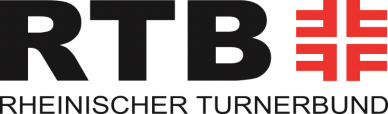 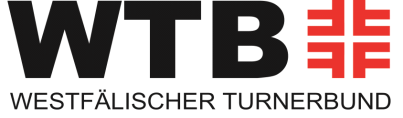 Kontakt: Jozsef Kakuk, Wetzmühlenstr. 25, 45470 Mülheim,Tel: 0208-43772480, e-mail: jozsef.kakuk@arcor.deGeturnt wird nach den aktuellen Wertungsvorschriften des Code de Pointage  DTB AK 7-16Programms mit allen ZusatzgerätenWTB AH 6+9, sowie die DTB LK-Übungen im Rahmenwettkampf   WettkampfprogrammD1 Sechskampf AK 09/10          Pflichtprogramm des DTB  Jahrgang 2009/08 (bundesoffen)D2 Sechskampf AK 11/12          Pflichtprogramm des DTB  Jahrgang 2007/06 (bundesoffen)D3 Sechskampf AK 13/14 Kür   CdP 2017 Jahrgang 2005/04 (bundesoffen)D4 Sechskampf AK 15-18 Kür   CdP 2017 Jahrgang 2003-2000(bundesoffen)Nur D1-D4 sind die Qualifikationswettkämpfe.  Es gelten die Regeln des Deutschland-Pokals 2018,sowie die Regeln von 2017 bezgl. eines Starts in einer höheren Altersklasse(Start in einer höheren Altersklasse Turner des älteren Jahrganges einer Altersklasse erhalten unter der Voraussetzung des Nachweises der folgenden   Leistung in der Pflicht die Möglichkeit in der nächsthöheren Altersklasse zu starten.  Turner der AK 10 (Start in der AK 11/12): mind. 53 Punkte beim Deutschlandpokal des Vorjahres (AK 9)  Turner der AK 12 (Start in der AK 13/14): mind. 53 Punkte bei der DJM des jeweiligen Jahres (AK 12)  Turner der AK 14 (Start in der AK 15-18): mind. 53 Punkte bei der DJM des jeweiligen Jahres (AK 14) Ein entsprechender Antrag muss an den Bundestrainer Nachwuchs,  Herrn Jens Millbradt (E-Mail millebradt@aol.com) gestellt werden.) AK6 Sechskampf AK 06 lt. WTB-Programm   Jahrgang 2012 (NRW offen)AK7 Sechskampf AK 07 lt. DTB-Programm    Jahrgang 2011 (NRW offen)AK8 Sechskampf AK 08 lt. DTB-Programm    Jahrgang 2010 (NRW offen)AK9 Sechskampf AK 09 lt. WTB Programm    Jahrgang 2009 (NRW offen)RahmenwettkampfLK 2 Jahrgang 2004 u. jünger (NRW offen) lt. DTB  2017LK 1  Jahrgang 2000 u. jünger (NRW offen) lt. DTB  2017Anmerkungen zu den Pflichtwettkämpfen AK7 bis AK9Geturnt wird das altersgerechte Pflichtprogramm. Es besteht an jedem Gerät auch die Möglichkeit, die Pflichtübung/en der jüngeren Altersklasse des DTB/WTB  zu turnen, allerdings mit einem Pauschalabzug von (jeweils) 2,00 Punkten.Startberechtigung:Zur Feststellung der Startberechtigung in den einzelnen Altersklassen (Alterskontrolle) ist derWettkampfleitung vor Ort ein gültiger Startpass oder Kinderausweis (Basisprogramm) vorzulegen.Für die Qualifikationswettkämpfe D1 – D4 ist zwingend ein gültiger Startpass und ein Gesundheitszeugnis (nicht älter als ein Jahr) vorzulegen.Kampfrichter:Teilnehmende Vereine müssen jeweils einenKampfrichter, bei mehr als 5 TN zwei Kampfrichter, melden.  Die gemeldeten Kampfrichter stehen für den Veranstalter kostenfrei zur Verfügung.Die Kampfrichter müssen mindestens im Besitz einer gültigen C-Lizenz sein.Meldungen der Kampfrichter an Matthias Bramkamp, Matthias.Bramkamp@gmx.netMeldeinhalte:Die Turner sind namentlich (Vor- und Zuname) mit Angabe des Vereins (bitte vollständige Adresse der meldenden Person angeben, an die ggf. kurzfristig letzte Informationen verschickt werden können!) und des Jahrganges auf den offiziellen Meldebögen zu melden.Meldeanschrift:Harald Lenhardt, Waghalsstr.4,46117 Oberhausen Tel.: 0208/897652Mail: Harald_lenhardt@gmx.deMeldegeld:- AK-Pokal + LK     € 12,50 pro Turner, Die Startgebühr ist auf nachfolgendes Konto unter dem Betreff„AK-Pokal  2018 + Vereinsname“zu überweisen an:Harald Lenhardt, SSK Duisburg,DE97 3505 0000 0321 0396 95DUISDE33XXX                              Meldeschluss:  16.09.2018.Mit Abgabe der Meldung werden die Bedingungen dieser Ausschreibung anerkannt.Ergänzende Hinweise:Kampfrichter/innen müssen gleichzeitig mit den Turnern namentlich gemeldet werden.Bei verspäteten Meldungen ist keine Teilnahme möglich.Bei Zulassung formell fehlerhafter Meldungen (Änderungen am Wettkampftag) beträgt die                Strafgebühr pro Turner 2,50 €.Bei unvollständiger Kampfrichtermeldung müssen die Kosten für einen Ersatzkampfrichter pro             fehlendem Kampfrichter übernommen werden.Bei fehlendem Kampfrichter, bitte an den Kampfrichterwart Matthias Bramkamp wenden.Abgegebene Meldungen sind verbindlich.Treten gemeldete Turner nicht an, ist die Meldegebühr trotzdem zu entrichten und der/die Kampfrichter/innen zu stellen.Inhaltlich verantwortlich:   Jozsef Kakuk                                     Harald Lenhardt                                       RTB TK - Leistungsförderung         RTB TK - Wettkampfwesen Schüler-Pokal der AK-Stufen 2018Gerätturnen Männlich -Bundesoffen-mit der Qualifikation für den Deutschland-PokalVeranstalterRheinischer TurnerbundAusrichterKTV-Ruhr-WestTermin07.10.2018Wettkampfstätte  Sporthalle Heinz Nixdorf BK, Haedenkampstraße 72, 45143 EssenZeitplan:  NEU!!!Einturnen: 13.00 Uhr    Wettkampfbeginn: 14.00 Uhr